Заключение о результатах публичных слушанийв сельском поселении Малый Толкаймуниципального района ПохвистневскийСамарской области по проекту решения «Об исполнении бюджетасельского поселения Малый толкай муниципального районаПохвистневский за 2019 год»от 22 апреля 2020 года1. Дата проведения публичных слушаний – с 13 апреля  2020 года по 22 апреля 2020 года. 2. Место проведения публичных слушаний – 446468, Самарская область, Похвистневский район,село Малый Толкай, ул. Молодежная, д.2б.3. Основание проведения публичных слушаний – решение Собрания представителей сельского поселения Малый Толкай муниципального района Похвистневский Самарской области "О проведении публичных слушаний по проекту решения «Об исполнении бюджета сельского поселения Малый Толкай муниципального района Похвистневский за 2019 год » от 07 апреля 2020 года № 143, опубликованное в газете "Вестник поселения Малый Толкай" от 07 апреля 2020 года № 7а (269а).4. Вопрос, вынесенный на публичные слушания, – проект решения «Об исполнении бюджета сельского поселения Малый Толкай муниципального района Похвистневский за 2019 год».5. 16 апреля 2020 года по адресу: 446468, Самарская область, Похвистневский район, село Малый Толкай, ул. Молодежная, д. 2б проведено мероприятие по информированию жителей поселения по вопросам публичных слушаний, в котором приняли участие 10 (десять) человек.  	6. Мнения, предложения и замечания по проекту решения «Об исполнении бюджета сельского поселения Малый Толкай муниципального района Похвистневский за 2019 год»  внесли в протокол публичных слушаний, – 2 (два) человека. 7. Обобщенные сведения, полученные при учете мнений, выраженных жителями сельского поселения Малый Толкай муниципального района Похвистневский и иными заинтересованными лицами по проекту решения «Об исполнении  бюджета сельского поселения Малый Толкай муниципального района Похвистневский за 2019 год»:7.1. Мнения о целесообразности принятия Решения Собрания представителей сельского поселения Малый Толкай муниципального района Похвистневский Самарской области «Об исполнении бюджете сельского поселения Малый Толкай муниципального района Похвистневский за 2019 год» в редакции, вынесенной на публичные слушания, и другие мнения, содержащие положительную оценку по вопросу публичных слушаний, высказал 2 (два) человека.7.2. Мнения, содержащие отрицательную оценку по вопросу публичных слушаний, не высказаны.7.3. Замечания и предложения по вопросу публичных слушаний: нет8. По результатам рассмотрения мнений, замечаний и предложений участников публичных слушаний по проекту решения «Об исполнении бюджета сельского поселения Малый Толкай муниципального района Похвистневский за 2019 год»: Рекомендуется принять Решение Собрания представителей сельского поселения Малый Толкай муниципального района Похвистневский Самарской области «Об исполнении бюджета сельского поселения Малый Толкай муниципального района Похвистневский за 2019 год».Глава сельского поселения                                                       И.Т.Дерюжова  Председатель Собрания представителей поселения                                                        Н.Н.Львов*******************************************************************************************В Похвистнево полицейскими раскрыта кража велосипедаИз материалов, собранных сотрудниками МО МВД России «Похвистневский» следует, что у жителя города Похвистнево был похищен велосипед, оставленный на хранение в подъезде многоквартирного дома. Транспортное средство не было зафиксировано тросовым замком.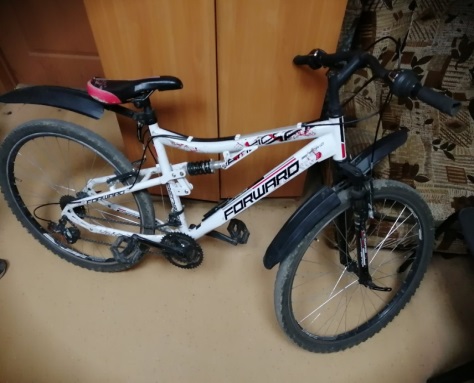 На место происшествия выехала следственно-оперативная группа. Сотрудники полиции установили и опросили возможных свидетелей, осмотрели место происшествия и прилегающую к дому территорию.В ходе оперативно-разыскных мероприятий установлено, что к совершению преступления может быть причастен ранее неоднократно судимый 21-летний местный житель. Предполагаемый злоумышленник был задержан и доставлен в отдел полиции для дальнейшего разбирательства.В ходе опроса подозреваемый сознался в содеянном и пояснил, что похищенный велосипед спрятал в одной из лесопосадок, в дальнейшем планируя реализовать чужое имущество.По признакам преступления предусмотренного частью 1 статьи 158 Уголовного кодекса Российской Федерации «Кража» в отношении подозреваемого возбуждено уголовное дело. Санкция статьи предусматривает наказание в виде лишения свободы на срок до двух лет. Похищенный велосипед возвращен законному владельцу. Ведётся дознание.******************************************************************************************Сотрудники полиции напоминают:Что делать, чтобы снизить риск кражи велосипедов:Единственный гарантированный способ защиты от кражи – не оставлять велосипед без присмотра. Различного рода замки, сигнализации и прочие ухищрения будут лишь временным препятствием на пути вора.Если все же велосипед приходится оставлять, то обязательно пристегивать его велозамком. Даже если отлучаетесь буквально на минуту, чтобы забежать в магазин.Если возможно, оставляйте велосипед в таком месте, чтобы он оставался у Вас на виду, пока вы находитесь внутри здания, например, сидите в кафе. Велосипед при этом все равно должен быть пристегнут.Не стоит доверять присмотр за велосипедом случайным и незнакомым людям, например продавцу из ближайшего ларька.Желательно оставлять велосипед в поле зрения камер видеонаблюдения, если таковые имеются поблизости.Пристегивая велосипед к ограждению, перилам или подобной конструкции, убедитесь в ее надежности и устойчивости.Приковывайте велосипед за колесо и раму, а если позволяет длина троса – за оба колеса и раму.Не забывайте уносить с собой все быстросъемное оборудование велосипеда – велокомпьютер, освещение, насос, флягу.Оставляя велосипед надолго, можно также уносить с собой и седло, благо на большинстве современных велосипедов оно крепится с помощью эксцентрика.Существует мнение, что немытый и заляпанный грязью велосипед значительно теряет привлекательность в глазах воришек.Если вы ездите на велосипеде на работу, попробуйте договориться со службой охраны или начальством о возможности оставлять велосипед на территории предприятия или внутри здания в какой-нибудь подсобке.Получив отрицательный ответ, не расстраивайтесь, используйте для «фиксации» велосипеда внушительную стальную цепь и висячий замок. А чтобы не возить с собой всю эту тяжесть, ее можно оставлять прямо на месте Вашей постоянной парковки.Если Ваш велосипед украли:Как только обнаружили пропажу велосипеда, сразу же звоните в полицию по телефону «020».При обращении в полицию с заявлением о краже вам понадобится паспорт, а также желательно документы на велосипед, его фотографии или детальное описание. Указывая стоимость велосипеда, учитывайте все апгрейды и изменения.Если Вам удалось отыскать свой велосипед самостоятельно, не пытайтесь отнять его у нового хозяина, тем более с применением силы. Сразу же вызывайте полицию, дальнейшее разбирательство – наша работа.Сотрудники полиции еще раз предупреждают: будьте бдительны и соблюдайте элементарные правила безопасности, принимайте все необходимые меры для сохранности своего имущества.    поселения    Малый  Толкай                                         РАСПРОСТРАНЯЕТСЯ БЕСПЛАТНОГазета основана 14.06.2010 г.    поселения    Малый  Толкай                                         22 апреля  2020  года№ 10 (272)    поселения    Малый  Толкай                                         ОФИЦИАЛЬНОЕОПУБЛИКОВАНИЕУчредители: Администрация сельского поселения Малый Толкай муниципального района Похвистневский Самарской области и Собрание представителей сельского поселения Малый Толкай муниципального района Похвистневский Самарской области.Издатель: Администрация сельского поселения Малый Толкай муниципального района Похвистневский Самарской областиУчредители: Администрация сельского поселения Малый Толкай муниципального района Похвистневский Самарской области и Собрание представителей сельского поселения Малый Толкай муниципального района Похвистневский Самарской области.Издатель: Администрация сельского поселения Малый Толкай муниципального района Похвистневский Самарской областиУчредители: Администрация сельского поселения Малый Толкай муниципального района Похвистневский Самарской области и Собрание представителей сельского поселения Малый Толкай муниципального района Похвистневский Самарской области.Издатель: Администрация сельского поселения Малый Толкай муниципального района Похвистневский Самарской областиАдрес: Самарская область, Похвистневский район, село Малый Толкай, ул. Молодежна,2 тел. 8(846-56) 54-1-40Тираж 100 экз. Подписано в печать Редактор Атякшева Р.Ю.